Aanvraag retourzending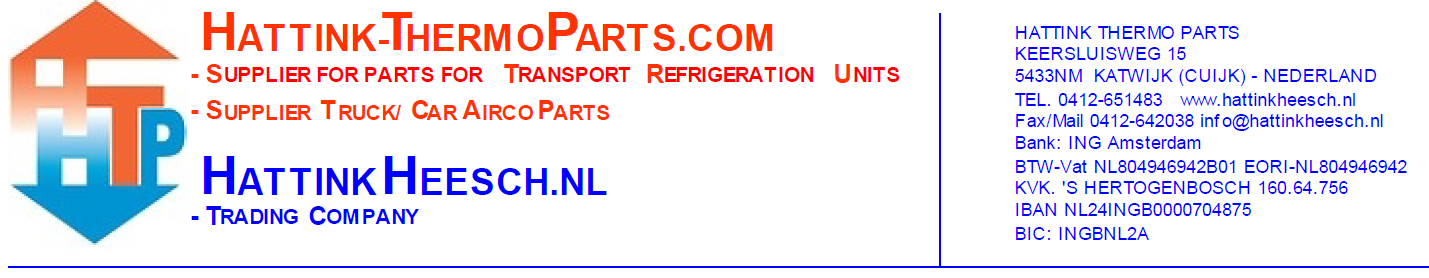 
Opmerkingen:																																			____Uw gegevens:		Bedrijfsnaam: 		Contactpersoon: 	Klantnummer: 		

Bij goedkeuring van een retourzending van bestelde artikelen of back orders, zal er minimaal €10,- administratiekosten in rekening worden gebracht en ook worden er procentsgewijs kosten in rekening gebracht zoals hieronder aangegeven:

 10% kosten (binnen 7 werkdagen retourneren) van de netto prijs in mindering worden gebracht, uitbetaald of credit nota.
 15% kosten (binnen 14 werkdagen retourneren) van de netto prijs in mindering worden gebracht, uitbetaald of credit nota.
 25% kosten (na 14 dagen tot 20 dagen retourneren) van de netto prijs in mindering worden gebracht, uitbetaald of credit nota.

Artikelen die niet in aanmerking komen voor ruiling of restitutie:
 - Verbruiksartikelen zoals koudemiddel, kit, koudemiddelolie;
 - Artikelen die gebruikt, beschadigd of incompleet zijn;
 - Elektrische componenten/delen zoals printplaten, thermostaten, bedieningskasjes, sensoren, schakelaars, Ventilatoren/Blowers 12V/24V enz.;
 - Speciaal voor u bestelde/samengestelde artikelen.

Let op: 
 - Geen garantie op asafdichtingen en drogers/filters zowel voor origineel als imitatie; 
 - Artikelen dienen verzekerd naar ons terug gestuurd te worden; 
 - Het is van belang dat het product compleet en ongebruikt is en in de oorspronkelijke en onbeschadigde verpakking zit; 
 - Ongefrankeerde poststukken zullen niet in ontvangst worden genomen; 
 - U betaalt de verzendkosten en de betalingskosten van de webshop, deze worden niet vergoed of gecrediteerd;
 - Zonder goedkeuring en retournummer van Hattink Thermo Parts geen retour.

Meer informatie over retourzendingen, vindt u op onze site onder ‘klantenservice’.
(https://www.hattink-thermoparts.nl/customerservice)AantalArtikelnummerBonnummerReden van retour